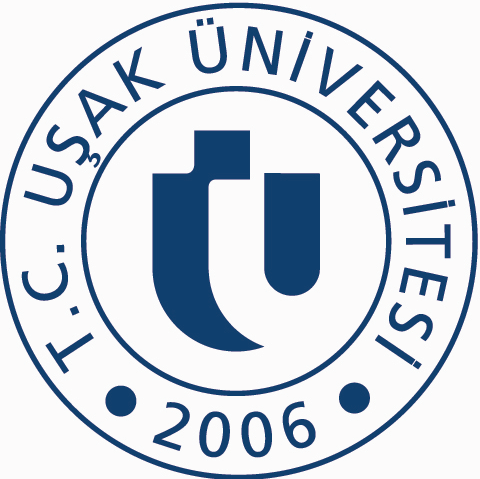 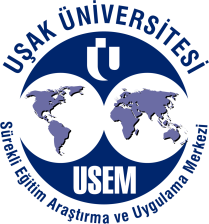 KURSİYER ÖN BAŞVURU FORMUAdı SoyadıKatılmak İstediği Kurs/Eğitim/Programİlk Yardım Eğitimi Öğrenim DurumuE-posta Adresi                                        @Telefon NoCep:                                     Diğer:         Yukarıda belirttiğim bilgiler doğrultusunda ilgili kurs programına ön başvurumun yapılması hususunu arz ederim.    Not: Yukarıdaki tüm bilgiler eksiksiz doldurulmalıdır.                                                                                                                               Yukarıda belirttiğim bilgiler doğrultusunda ilgili kurs programına ön başvurumun yapılması hususunu arz ederim.    Not: Yukarıdaki tüm bilgiler eksiksiz doldurulmalıdır.                                                                                                                      